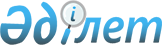 О признании утратившим силу решения Сандыктауского районного маслихата от 28 марта 2018 года № 18/7 "Об утверждении Методики оценки деятельности административных государственных служащих корпуса "Б" государственного учреждения "Аппарат Сандыктауского районного маслихата""Решение Сандыктауского районного маслихата Акмолинской области от 14 апреля 2021 года № 4/12. Зарегистрировано Департаментом юстиции Акмолинской области 19 апреля 2021 года № 8436
      В соответствии со статьей 27 Закона Республики Казахстан "О правовых актах", Сандыктауский районный маслихат РЕШИЛ:
      1. Признать утратившим силу решение Сандыктауского районного маслихата "Об утверждении Методики оценки деятельности административных государственных служащих корпуса "Б" государственного учреждения "Аппарат Сандыктауского районного маслихата"" от 28 марта 2018 года № 18/7 (зарегистрировано в Реестре государственной регистрации нормативных правовых актов № 6564).
      2. Настоящее решение вступает в силу со дня государственной регистрации в Департаменте юстиции Акмолинской области и вводится в действие со дня официального опубликования.
      "СОГЛАСОВАНО"
					© 2012. РГП на ПХВ «Институт законодательства и правовой информации Республики Казахстан» Министерства юстиции Республики Казахстан
				
      Председатель сессии
Сандыктауского районного
маслихата

Ш.Докаев

      Секретарь Сандыктауского
районного маслихата

Г.Кадырова

      Акимат Сандыктауского района
